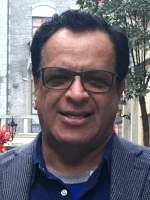 استاد دانشکده مهندسی عمران- دانشگاه تهرانمحمد کارآموزتلفن دفتر:  +98 (21)پست الکترونیکی: karamouz@ut.ac.irتحصیلاتPh.D ,1361,مهندسی عمران,پردو
M.S,1358,عمران,جورج واشنگتن
کارشناسی,1356,عمران,شیراز
زمینههای تخصصیو حرفهایسوابق کاري و فعالیت های اجراییفعالیت های علمیمقالات- System Dynamics based Carbon Footprint Assessment of Industrial Water and Energy Use. Karamouz Mohammad, zare mohammadreza, ebrahimi elham (2023)., WATER RESOURCES MANAGEMENT, 37(5), 2039-2062.

- Financial allocation and network recovery for interdependent wastewater treatment infrastructure: development of resilience metrics. Karamouz Mohammad, Movahhed Mohammad, Haji Elyasi Ali (2022)., Sustainable and Resilient Infrastructure, 1(1), 1-27.

- A Remote Sensing Driven Soil Moisture Estimator: Uncertain Downscaling With Geostatistically Based Use of Ancillary Data. Karamouz Mohammad, Saleh Alipour Reza, Roohinia Mahnoor, fereshtehpour mohammad (2022)., WATER RESOURCES RESEARCH, 58(10).

- Flood Modeling in Coastal Cities and Flow through Vegetated BMPs: Conceptual Design. Karamouz Mohammad, Zoghi Ali, Mahmoudi Sadaf (2022)., JOURNAL OF HYDROLOGIC ENGINEERING, 27(10).

- Inverse unsaturated-zone flow modeling for groundwater recharge estimation: a regional spatial nonstationary approach. Karamouz Mohammad, Meidani Hadi, Mahmoodzadeh Davood (2022)., HYDROGEOLOGY JOURNAL, 30(5), 1529-1549.

- Shallowing of Seabed Bathymetry for Flood Preparedness: Designing Nearshore BMPs. Karamouz Mohammad, Mahmoudi kouhi Sadaf (2022)., JOURNAL OF WATER RESOURCES PLANNING AND MANAGEMENT-ASCE, 148(2).

- Dynamic Water Balance Accounting-Based Vulnerability Evaluation Considering Social Aspects. Ebrahimi Sarindizaj Elham, Karamouz Mohammad (2022)., WATER RESOURCES MANAGEMENT, 36(2), 659-681.

- Simulation of Chlorine Injection in Water Distribution Networks in Response to Contaminations. Karamouz Mohammad, Yousefi Azadeh, Zahmatkeshaliabadi Zahra, Mahmoodzadeh Davood, Dolatshahi Pirooz Houshang (2021)., International Journal of Environmental Research, 16(1).

- A Hydroeconomic Simulation-Optimization Framework to 3 Assess the Cooperative Game Theory in Coastal 4 1 Groundwater Management. Mahmoodzadeh Davood, Karamouz Mohammad (2021)., JOURNAL OF WATER RESOURCES PLANNING AND MANAGEMENT-ASCE, .(.).

- Soil moisture data using citizen science technology cross-validated by satellite data. Karamouz Mohammad, Ebrahimi Elham, Ghomlaghi Arash (2021)., JOURNAL OF HYDROINFORMATICS, .(.).

- DEM Uncertainty Based Coastal Flood Inundation Modeling Considering Water Quality Impacts. Karamouz Mohammad, Foladi Faezeh (2021)., WATER RESOURCES MANAGEMENT, 35(10), 3083-3103.

- Dynamics of Water Allocation: Tradeoffs between Allocator’s and Farmers’ Benefits of Irrigation Practices. Karamouz Mohammad, Barkhordari Sharif Abad Hesam, Ebrahimi Elham (2021)., JOURNAL OF IRRIGATION AND DRAINAGE ENGINEERING, 147(6).

- Uncertain Water Balance-Based Sustainability Index of Supply and Demand. Karamouz Mohammad, Rahimi Reyhaneh, Ebrahimi Elham (2021)., JOURNAL OF WATER RESOURCES PLANNING AND MANAGEMENT-ASCE, 147(5), 04021015.

- A Spatial Non-Stationary Based Site Selection of Artificial Groundwater Recharge: a Case Study for Semi-Arid Regions. Karamouz Mohammad, Teymori Javad, Olyaei M.a. Olyaei (2021)., WATER RESOURCES MANAGEMENT, 35(3), 963-978.

- Bayesian Approach for Estimating Biological Treatment Parameters under Flooding Condition. Olyaei Mohammadali, Karamouz Mohammad (2020)., JOURNAL OF ENVIRONMENTAL ENGINEERING, 146(8), 04020083.

- A risk-based groundwater modeling framework in coastal aquifers: a case study on Long Island, New York, USA. Karamouz Mohammad, Mahmoodzadeh Davood, Oude Essink Gualbert (2020)., HYDROGEOLOGY JOURNAL, 28(7), 2519-2541.

- Conceptual Design Framework for Coastal Flood Best Management Practices. Karamouz Mohammad, HEYDARI ZAHRA (2020)., JOURNAL OF WATER RESOURCES PLANNING AND MANAGEMENT-ASCE, 146(6), 04020041.

- Nonstationary Based Framework for Performance Enhancement of Coastal Flood Mitigation Strategies. Karamouz Mohammad, mohammadi koushan (2020)., JOURNAL OF HYDROLOGIC ENGINEERING, 25(6), 04020020.

- Uncertainty based budget allocation of wastewater infrastructures' flood resiliency considering interdependencies. Karamouz Mohammad, Hojjat-Ansari Abolfazl (2020)., JOURNAL OF HYDROINFORMATICS, 22(4), 768-792.

- Margin of Safety Based Flood Reliability Evaluation of Wastewater Treatment Plants: Part 2- Quantification of Reliability Attributes. Karamouz Mohammad, Farzaneh Helia (2020)., WATER RESOURCES MANAGEMENT, 34(6), 2043-2059.

- Margin of Safety Based Flood Reliability Evaluation of Wastewater Treatment Plants: Part 1 – Basic Concepts and Statistical Settings. Karamouz Mohammad, Farzaneh Helia, Dolatshahi Mehri (2020)., WATER RESOURCES MANAGEMENT, 34(2), 579-594.

- Modeling DEM Errors in Coastal Flood Inundation and Damages: A Spatial Nonstationary Approach. Karamouz Mohammad, fereshtehpour mohammad (2019)., WATER RESOURCES RESEARCH, 55(8), 6606-6624.

- ارائه چارچوب فرایند همکارانه در افزایش تاب‌آوری تصفیه‌خانه‌های آب و فاضلاب در مواجهه با سیلاب. کارآموز محمد, خلیلی پرو (1398)., مجله آب و فاضلاب, 30(2), 24-35.

- ارائه‌ی راه‌کارهای مدیریتی در مقابله با مخاطرات هم‌زمان سیلاب‌های ساحلی و درون شهری. کارآموز محمد, طاهری غزاله (1397)., فصلنامه تحقیقات منابع آب ایران, 14(5), 71-83.

- Seawater intrusion in heterogeneous coastal aquifers under flooding events. Mahmoodzadeh Davood, Karamouz Mohammad (2019)., JOURNAL OF HYDROLOGY, 568(1), 1118-1130.

- Prioritizing Investments in Improving Flood Resilience and Reliability of Wastewater Treatment Infrastructure. Karamouz Mohammad, Olyaei M.a. Olyaei, Rasoulnia Elham, Zahmatkesh Zahra (2018)., Journal of Infrastructure Systems, 24(4), 04018021.

- A Quantitative and Qualitative Framework for Reliability Assessment of Waste Water Treatment Plants Under Coastal Flooding. Karamouz Mohammad, Olyaei Mohammad Ali (2018)., International Journal of Environmental Research, 13(1), 21-33.

- Framework for Assessing Flood Reliability and Resilience of Wastewater Treatment Plants. Olyaei M.a. Olyaei, Karamouz Mohammad, Farmany Abbas (2018)., JOURNAL OF ENVIRONMENTAL ENGINEERING, 144(9), 04018081.

- DEM Resolution Effects on Coastal Flood Vulnerability Assessment: Deterministic and Probabilistic Approach. Porasef Freshteh, Karamouz Mohammad (2018)., WATER RESOURCES RESEARCH, 54(7), 4965-4982.

- Using Joint Probability Distribution of Reliability and Vulnerability to Develop a Water System Performance Index. Goharian Erfan, Burian Steven J, Karamouz Mohammad (2018)., JOURNAL OF WATER RESOURCES PLANNING AND MANAGEMENT-ASCE, 144(2), 04017081.

- Developing a Model for Optimizing the Geometric Characteristics of Water Diversion Systems. Karamouz Mohammad,  سیامک درودی, Moridi Ali (2018)., JOURNAL OF IRRIGATION AND DRAINAGE ENGINEERING, 144(2), 04017062.

- An uncertainty-based framework to quantifying climate change impacts on coastal flood vulnerability: case study of New York City. Zahmatkesh Zahra, Karamouz Mohammad (2017)., ENVIRONMENTAL MONITORING AND ASSESSMENT, 189(11), 567.

- Distributed Hydrologic Modeling of Coastal Flood Inundation and Damage: Nonstationary Approach. Karamouz Mohammad, Ahmadvand Fateme, Zahmatkesh Ahmad (2017)., JOURNAL OF IRRIGATION AND DRAINAGE ENGINEERING, 143(8), 04017019.

- Application of Dynamic Simulation Modeling Approach and Load-Resistance Concept to Water–Infrastructure Interactions in Coastal Areas. Karamouz Mohammad,  زهرا زحمتکش, Olyaei Mohammad Ali (2017)., JOURNAL OF WATER RESOURCES PLANNING AND MANAGEMENT-ASCE, 143(8), 04017039.

- Assessment of Sustainability in Water Supply-Demand Considering Uncertainties. Karamouz Mohammad, Mohamadpour Paniz, Mahmoodzadeh Davood (2017)., WATER RESOURCES MANAGEMENT, 31(12), 3761-3778.

- Integration of inland and coastal storms for flood hazard assessment using a distributed hydrologic model. Karamouz Mohammad, Razmi Ali, Nazif Sara,  زهرا زحمتکش (2017)., Environmental Earth Sciences, 96(395), 1-17.

- Vulnerability Assessment of Drinking Water Distribution Networks to Chemical and Biological Contaminations: Case Study. Karamouz Mohammad, Zanjani Soroush, Zahmatkesh Zahra (2017)., JOURNAL OF WATER RESOURCES PLANNING AND MANAGEMENT-ASCE, 143(6), 06017003.

- تحلیل پایداری تأمین و تقاضا مبتنی بر بیلان آب، حرکت بسوی تدوین یک شاخص ترکیبی )مطالعه موردی: حوضه آبریز اهرچای(. کارآموز محمد, محمدپور پانیذ (1395)., فصلنامه تحقیقات منابع آب ایران, 12(4), 1-11.

- Quantifying Resilience and Uncertainty in Coastal Flooding Events: Framework for Assessing Urban Vulnerability. Karamouz Mohammad, Zahmatkesh Zahra (2016)., JOURNAL OF WATER RESOURCES PLANNING AND MANAGEMENT-ASCE, 0(0), 04016071.

- Uncertainty-based flood resiliency evaluation of wastewater treatment plants. Karamouz Mohammad, Rasoulnia Elham, Zahmatkesh Zahra, Olyaei Mohammad Ali, Baghvand Akbar (2016)., JOURNAL OF HYDROINFORMATICS, 0(0), 0.

- توسعۀ شاخص ارزیابی کیفی آموزش مهندسی با در نظر گرفتن عدم قطعیتها. کارآموز محمد, محمدپور پانیذ, زحمتکش زهرا (1395)., فصلنامه آموزش مهندسی ایران, 18(72), 23-43.

- Regional Drought Resiliency and Vulnerability. Karamouz Mohammad, Zeynolabedin Amin, Olyaei Mohammad Ali (2016)., JOURNAL OF HYDROLOGIC ENGINEERING, 0(0), 05016028.

- Reliability-Based Assessment of Lifecycle Cost of Urban Water Distribution Infrastructures. Karamouz Mohammad, Yaseri Korosh, Nazif Sara (2016)., Journal of Infrastructure Systems, 0(0), 04016030.

- Coastal Flood Damage Estimator: An Alternative to FEMA’s HAZUS Platform. Karamouz Mohammad, Fereshtehpour Mohammad, Ahmadvand Forough, Zahmatkesh Zahra (2016)., JOURNAL OF IRRIGATION AND DRAINAGE ENGINEERING, 142(6), 04016016.

- Farm-based cropping pattern optimization and conjunctive use planning using piece-wise genetic algorithm (PWGA): a case study. Qasemi Mahdi, Karamouz Mohammad, Shui Lee Teang (2016)., Modeling Earth Systems and Environment, 2(1), 1-12.

- MAPPING REGIONAL DROUGHT VULNERABILITY: A CASE STUDY. Karamouz Mohammad, Zeynolabedin Amin, Olyaei Mohammad Ali (2015)., The International Archives of the Photogrammetry, Remote Sensing and Spatial Information Sciences, XL-1-W5(Volume XL-1/W5), 369-377.

- Progress and Recommendations for Advancing Performance-Based Sustainable and Resilient Infrastructure Design. Barbara Minsker Barbara, Lily Baldwin Lily, Crittenden John, Kabbes Karen, Karamouz Mohammad, Kevin Lansey Kevin, Malinowski Patricia, Nzewi Emmanuel, A. Wallace, William, John Williams John (2015)., JOURNAL OF WATER RESOURCES PLANNING AND MANAGEMENT-ASCE, 141(12), A4015006.

- Uncertainty based modeling of impact of watershed phosphorus load ..... Karamouz Mohammad, Taherion Masoud, Zahmatkesh Zahra, Nazif Sara (2015)., JOURNAL OF HYDROLOGY, 83(1), 405-420.

- Combined impact of inland and coastal floods: Mapping knowledge base for development of planning strategies. Karamouz Mohammad, Zahmatkesh Zahra, Goharian Erfan, Nazif Sara (2015)., JOURNAL OF WATER RESOURCES PLANNING AND MANAGEMENT-ASCE, 141(8), 1-16.

- Uncertainty based modeling of rainfall-runoff: combined differential evolution adaptive Metropolis (DREAM) and K-means clustering. Zahmatkesh Zahra, Karamouz Mohammad, Nazif Sara (2015)., Advances in Water Resources, 83(C), 405-420.

- Uncertainty based analysis of the impact of watershed phosphorus load on reservoir phosphorus concentration. Karamouz Mohammad, طاهریون مسعود, Seyedabadi Mohammadreza, Nazif Sara (2015)., JOURNAL OF HYDROLOGY, 521(1), 533–542.

- Evaluation of climate change impacts on streamflow to a multiple reservoir system using a data-based mechanistic model. Nazif Sara, Karamouz Mohammad (2014)., Journal of Water and Climate Change, 5(4), 610-624.

- An evaluation of climate change impacts on extreme sea level variability: Coastal area of New York City. Karamouz Mohammad, Zahmatkesh Zahra, Nazif Sara, Razmi Ali (2014)., WATER RESOURCES MANAGEMENT, 28(11), 3697-3714.

- Development of an Optimal Reservoir Operation Scheme Using Extended Evolutionary Computing Algorithms Based on Conflict Resolution Approach: A Case Study. Karamouz Mohammad, Nazif Sara, Sherafat Mohammad Ali, Zahmatkesh Zahra (2014)., WATER RESOURCES MANAGEMENT, 28(11), 3539-3554.

- Analysis of the Effects of Climate Change on Urban Storm Water Runoff Using Statistically Downscaled Precipitation Data and a Change Factor Approach. Zahmatkesh Zahra, Burian Steven J, Karamouz Mohammad, Tavakol-davani Hassan, Goharian Erfan (2014)., JOURNAL OF HYDROLOGIC ENGINEERING, 61(10), 05014022.

- Prediction of sea level using a hybrid data driven model: New challenges after hurricane Sandy. Karamouz Mohammad, Kia Mehdi, Nazif Sara (2014)., WATER QUALITY EXPOSURE AND HEALTH, 6(1-2), 63-71.

- Distributed versus Lumped Optimization of Cropping Pattern and Water Resources Utilization. Ghasemi Mohammad Mehdi, Karamouz Mohammad, Shui Lee Teang (2014)., Environmental Earth Sciences, 05(04), 257-269.

- Economic Assessment of Water Resources Management Strategies. Karamouz Mohammad, احمدی ازاده, سمسار صالح, احمدی بهزاد (2014)., JOURNAL OF IRRIGATION AND DRAINAGE ENGINEERING, 140(1), 04013005.

- Reliability Assessment of the Water Supply System unde Future Extreme oClimate. Karamouz Mohammad, Goharian Erfan, Nazif Sara (2013)., BULLETIN OF THE AMERICAN METEOROLOGICAL SOCIETY, 17(20), 1-27.

- Self-Organizing Gaussian-Based Downscaling of  Climate Data for Simulation of Urban Drainage Systems. Karamouz Mohammad, Nazif Sara, Zahmatkesh Zahra (2013)., Journal of Legal Affairs and Dispute Resolution in Engineering and Construction, 139(2), 98-112.

- Reliability Assessment of the Water Supply Systems under Uncertain Future Extreme Climate Conditions. Karamouz Mohammad, Goharian Erfan, Nazif Sara (2013)., Earth Interactions, 17(20), 1-27.

- Reliability based Flood Management in Urban Watersheds Considering Climate Change Impacts. Karamouz Mohammad, Nazif Sara (2013)., JOURNAL OF WATER RESOURCES PLANNING AND MANAGEMENT-ASCE, 139(5), 520-533.

- Development of an Integrated Drought Evaluation and Monitoring System: Case Study of Aharchay River Basin. Karamouz Mohammad, Nazif Sara, Ahmadi Azade (2013)., JOURNAL OF HYDROLOGIC ENGINEERING, 8(7), 897-910.

- Developing an Agricultural Planning Model in a Watershed Considering Climate Change Impacts. Karamouz Mohammad, احمدی بهزاد, Zahmatkesh Zahra (2013)., JOURNAL OF WATER RESOURCES PLANNING AND MANAGEMENT-ASCE, 139(4), 349-363.

- 	Increasing Water Security: An Algorithm to Improve Water Distribution Performance. Nazif Sara, Karamouz Mohammad, Yousefi Mohsen, Zahmatkesh Zahra (2013)., WATER RESOURCES MANAGEMENT, 27(8), 2903-2921.

- Self Organizing Gaussian Based DownScaling of Climate Data for Simulation of Urban Drainage Systems. Karamouz Mohammad, Nazif Sara,  Z Zahmatkesh (2013)., JOURNAL OF IRRIGATION AND DRAINAGE ENGINEERING, 139(2), 98-112.

- Long Lead Runoff Simulation Using Data Driven Models. Karamouz Mohammad,  Mahdis Fallahi, Nazif Sara,  Maryam Rahimi Farahani (2012)., International Journal of Civil Engineering, 10(4), 336-328.

- Integrated Planning of Land Use and Water Allocation on a Watershed Scale Considering Social and Water Quality Issues. احمدی آزاده, Karamouz Mohammad, مریدی علی, Han Dawei (2012)., JOURNAL OF WATER RESOURCES PLANNING AND MANAGEMENT-ASCE, 138(138), 671-681.

- Evaluation of Climate Change Impact on Regional Flood Characteristics. Nazif Sara, Karamouz Mohammad,  Mahdis Falahi (2012)., Iranian Journal of Science and Technology-Transactions of Civil Engineering, 36(2), 225-238.

- تدوین مدل مدیریتی فسفر در مخزن با استفاده از رویکرد شبیه سازی پویایی سیستم.  مسعود طاهریون, کارآموز محمد, باغوند اکبر (1390)., فصلنامه تحقیقات منابع آب ایران, 7(3), -.

- Resolving Disputes over Reservoir - River Operation. Karamouz Mohammad,  Masih Akhbari,  Ali Moridi (2011)., JOURNAL OF IRRIGATION AND DRAINAGE ENGINEERING, 137(5), 327-339.

- Improvement of Urban Drainage System Performance under Climate Change Impact : Case Study. Karamouz Mohammad,  Ana Hosseinpour, Nazif Sara (2011)., JOURNAL OF HYDROLOGIC ENGINEERING, 16(5), 395-412.

- Evaluation of floodplain variability considering impacts of climate change. Karamouz Mohammad,  Navideh Noori,  Ali Moridi,  Azadeh Ahmad (2011)., Hydrobiological Processes, 25(1), 90-103.

- Optimization of Watershed Control Strategies for Reservoir Eutrophication Management. Karamouz Mohammad,  Masoud Taheriyoun,  Hamed Tavakolifar,  Farzad Emami (2010)., JOURNAL OF IRRIGATION AND DRAINAGE ENGINEERING, 136(12), 847-861.

- Robust Method for Identifying Optimal Reservoir Operation using Deterministic and Stochastic Formulation.  Azadeh Ahmadi, Karamouz Mohammad,  Ali Moridi (2010)., WATER RESOURCES MANAGEMENT, 24(11), 2527-2552.

- State of the Art for Genetic Algorithm and Beyond in Water Resources Planning and Management.  John Nicklow,  Patrick Reed,  Dragan Savic,  Tibebe Dessalegne,  Laura Harrell,  Amy Chan Hilton, Karamouz Mohammad,  Barbara Minsker,  Avi Ostfeld,  Abhishek Singh,  Emily Zechman (2010)., JOURNAL OF WATER RESOURCES PLANNING AND MANAGEMENT-ASCE, 136(4), 412-432.

- state of the art algorithms and bayon in water resources planning and management.  John Nicklow,  Patrick Patrick Reed,  Dragan Savic,  Tibebe Dessalegne,  Laura Laura Harrell,  Amy Amy Chan-hilton, Karamouz Mohammad,  Barbara Barbara Minsker,  Avi Ostfeld,  Abhishek Abhishek Singh,  Zechman Zechman (2010)., JOURNAL OF WATER RESOURCES PLANNING AND MANAGEMENT-ASCE, 136(4), 412-432.

- On the Relationship of Regional Meteorological Drought with SOI and NAO Over Sought West Iran.  Amin Korepazan Dezfuli, Karamouz Mohammad, Araghi nezhad Shahab (2010)., THEORETICAL AND APPLIED CLIMATOLOGY, 100(1,2), 57-66.

- ارزیابی اثرات بهترین راهکارهای مدیریتی در حوزه ی ابخیز بر بهره برداری کمی و کیفی از مخزن. کارآموز محمد, احمدی ازاده, طاهریون مسعود (1388)., آبخیزداری ایران (مجله علوم و مهندسی آبخیزداری ایران سابق), 25(3), 9.

- Interbasin water transfer economic water qualiyu based. Karamouz Mohammad,  Seyyed Ali Mojahedi,  Azadeh Ahmadi (2010)., JOURNAL OF IRRIGATION AND DRAINAGE ENGINEERING, 136(2), 98-90.

- Pressure management model for water distribution networks.  Sara Nazif, Karamouz Mohammad,  Massoud Tabesh,  Ali Moridi (2010)., WATER RESOURCES MANAGEMENT, 24(---), 458-437.

- Development of an Entropy-Based Fuzzy Eutrophication Index for Reservoir Water Quality Evaluation.  M. Taheriyoun, Karamouz Mohammad,  A. Baghvand (2010)., IRANIAN JOURNAL OF ENVIRONMENTAL HEALTH SCIENCE AND ENGINEERING, 7(1), 1-14.

- Crop Pattern and Conjunctive Use Management A Case Study. Karamouz Mohammad, Zahraie Banafsheh, Kerachian Reza, Eslami Ahmad (2010)., IRRIGATION AND DRAINAGE, 59(2), 161–173-.

- Selecting Appropriate Project Delivery System A Fuzzy Approach with Risk Analysis.  Amirali Mostafavi, Karamouz Mohammad (2010)., JOURNAL OF CONSTRUCTION ENGINEERING AND MANAGEMENT, 136(8),  923-930.

- Design of River Water Quality Monitoring Networks A Case Study. Karamouz Mohammad, Kerachian Reza,  Masih Akhbari,  Bahareh Hafez (2009)., ENVIRONMENTAL MODELING & ASSESSMENT, 14(6), 705-714.

- بهره برداری بهینه کمی - کیفی از مخازن سدها با کاربرد مدلهای استنتاج تطبیقی عصبی - فازی و مدل های بهینه سازی الگوریتم ژنتیک. سلطانی فواد, کراچیان رضا, کارآموز محمد (1388)., مجله مهندسی مکانیک شریف(شریف سابق), 25(51), 3-10.

- Development of managementschemes in Irrigation planningEconomic parameters and croppattern consideration. Karamouz Mohammad,  A Ahmadi,  S Nazif (2009)., Scientia Iranica, 16(6), 457-466.

- Long Lead Flood Simulation Using Downscaled GCM Data in Arid and Semi - arid RegionsA Case Study. Karamouz Mohammad,  Mahdis Falahi,  Sara Nazif,  A Ahmadi (2009)., DESERT, 14(2), 185-196.

- Probabilistic Reservoir Operation Using Bayesian Stochastic Model and Support Vector Machine. Karamouz Mohammad,  Azadeh Ahmadi,  Ali Moridi (2009)., Advances in Water Resources, 32(11), 1588-1600.

- آموزش مهندسی با نگاه به محیط زیست: توسعه هرم فکری هالیستیک. کارآموز محمد,   سارا نظیف (1388)., فصلنامه آموزش مهندسی ایران, 11(43), 13-28.

- Design of on-line river water quality monitoring systems using the entropy theory: a case study. Karamouz Mohammad, Khajehzadeh Nokhandan Amir, Kerachian Reza, مکسوینی پال (2009)., ENVIRONMENTAL MONITORING AND ASSESSMENT, 155(1-4), 63-81.

- تحلیل اقتصادی تاثیر سیاست‌های مدیریت تقاضا در طرح‌های توسعه منابع آب. کارآموز محمد,  اصغر الیاسی,  صالح احمدی نیا (1388)., مهندسی عمران دانشگاه آزاد اسلامی, 2(---), -.

- Development of a Hybrid Index for Drought Predicition: A Case Study. Karamouz Mohammad,  K Rasouli,  S Nazif (2009)., JOURNAL OF HYDROLOGIC ENGINEERING, 14(6), -.

- کاربرد تیوری تصمیم‌گیری بی در بهره‌برداری از مخزن: مطالعه موردی. کارآموز محمد,  پیمان پورقاسمی زنوز,  آزاده احمدی (1388)., مهندسی عمران و محیط زیست دانشگاه تبریز, 39(1), -.

- Long Lead Rainfall Prediction Using Statistical Downscaling and Artificial Neural Networks Modeling. Karamouz Mohammad,  Mahdis Fallahi,  Sara Nazif,  M Rahimi Farahani (2009)., Journal of Science University of Tehran, 16(2), 165-172.

- OPTIMAL SELECTION AND PLACEMENT OF POINT AND NONPOINT SOURCE POLLUTION CONTROL STRATEGIES USING A GENETIC ALGORITHM. Taheri Masoud, Karamouz Mohammad, Baghvand Kamyar,  Farzad Emami,  Hamed Tavakolifar (2009)., International Agricultural Engineering Journal, 18(3,4), 1-13.

- Optimal Flood Management Options with Probabilistic Optimization A Case Study. Karamouz Mohammad,  Maryam Imani,  Azade Ahmadi,  Ali Moridi (2009)., IRANIAN JOURNAL OF SCIENCE AND TECHNOLOGY, TRANSCATION B: ENGINEERING, 33(B1), 109-121.

- A game theoretic approach for trading discharge permits in rivers. Niksokhan Mohammad Hossein, Kerachian Reza, Karamouz Mohammad (2009)., WATER SCIENCE AND TECHNOLOGY, 60(3), 793-804.

- An Algorithm for Assessment of Water Distribution Systems Readiness Planning for Disaster.  Sara Nazif, Karamouz Mohammad,  Fariborz Abasi (2009)., JOURNAL OF WATER RESOURCES PLANNING AND MANAGEMENT-ASCE, 135(4), 244-252.

- input Data Selection for Solar Radiation Estimation.  Azadeh Ahmadi,  Dawei Han, Karamouz Mohammad,  Renji Remesan (2008)., Hydrobiological Processes, 23(19), 297-318.

- Drought Mitigation through Long-Term Operation of Reservoirs: Case Study. Karamouz Mohammad, Araghi nezhad Shahab (2008)., JOURNAL OF IRRIGATION AND DRAINAGE ENGINEERING, 4(134), 471-478.

- تدوین سامانه اطلاعات مدیریت MIS برای تحلیل داده های کیفی رودخانه ها مطالعه موردی رودخانه های کارون و دز. کارآموز محمد, کراچیان رضا, اخباری مسیح, نیک پناه احد (1387)., فصلنامه تحقیقات منابع آب ایران, 4(1), 27-9.

- Development of  optimization schemes for floodplain management.  Azadeh Ahmadi,  Ali Moridi,  عزیر عابسی,  علی مریدی,  Ozair Abesi,  ازاده احمدی, Karamouz Mohammad (2008)., WATER RESOURCES MANAGEMENT, 23(9), 1743-1761.

- The Scaling Technique in Palmer Drought Severity Index Generalized Calibration and Modification.  Ar Tudeshki,  Amin Sichani,  Nazemossadat, Karamouz Mohammad,  Soheyla Javanmard (2008)., JOURNAL OF BIOLOGICAL SCIENCES, 11(5), 702-710.

- Long - Lead Seasonal rainfall Forecasting using time - delay recurrent neural networks a case study. Karamouz Mohammad,  Saman Razavi, Araghi nezhad Shahab (2008)., Hydrobiological Processes, 22(2), 229-241.

- A Fuzzy Stochastic Dynamic Nash Game Analysis of Policies for Managing Water Allocation in a Reservoir System.  Arman Ganji,  Davar Khalili, Karamouz Mohammad,  Mohammad Javan (2008)., WATER RESOURCES MANAGEMENT, 22(1), 51-66.

- Dealing with conflict over Water Quality and Quantity Allucation: A Case Study. Karamouz Mohammad (2007)., Journal of Science University of Tehran, 15(1), 34-49.

- ارزیابی اقتصادی و تعیین سیاست های بهره برداری انتقال آب بین حوزه ای. کارآموز محمد,  سیدعلی مجاهدی,  آزاده احمدی (1386)., فصلنامه تحقیقات منابع آب ایران, 3(2), 10-25.

- Adaptive Neural Network for Flood Routing in River Systems.  Saman Razavi, Karamouz Mohammad (2007)., WATER INTERNATIONAL, 32(---), 360-375.

- A stochastic conflict resolution model for water quality management in reservoir–river systems. Kerachian Reza, Karamouz Mohammad (2007)., Advances in Water Resources, 30(4), 866-882.

- Application of Generic Algorithms and Artificial Network in Conjunctive Use Surface and Groundwater Resources. Karamouz Mohammad, Rezapour Tabari Mahmood Mohammad, Kerachian Reza (2007)., WATER INTERNATIONAL, 32(1), 163-176.

- Development of Stochastic Dynamic Nash Game Model for Reservoir Operation I - The Symmetric Stochastic Model.  Arman Ganji,  Davar Khalili, Karamouz Mohammad (2007)., Advances in Water Resources, 30(3), 528-542.

- مدل حل اختلاف مدیریت کیفی و تخصیص آب از رودخانه کرخه.  علی مریدی, کارآموز محمد (1385)., مجله آب و فاضلاب, 17(60), 55-65.

- Case Study of Monthly Regional Rainfall Evaluation by Spatiotemporal Geostatistical Method. Karamouz Mohammad,  Sedigheh Torabi, Araghi nezhad Shahab (2007)., JOURNAL OF HYDROLOGIC ENGINEERING, 12(1), 97-108.

- A new stochastic optimization model for deficit irrigation.  Arman Ganji,  K Ponnambalam,  Davar Khalili, Karamouz Mohammad (2006)., IRRIGATION SCIENCE, 25(1), 63-73.

- تحلیل اقتصادی انتخاب طرحهای کنترل سیلاب در زمان ساخت سدهای انحرافی: مطالعه موردی. کارآموز محمد,  امیر پورتویسرکانی,  آزاده احمدی (1385)., فصلنامه تحقیقات منابع آب ایران, 2(2), 15-30.

- Developing a Master Plan for Hospital Solid Waste Management. Karamouz Mohammad, Zahraie Banafsheh, Kerachian Reza, Jaafarzadeh Nemat, Mahjouri Najmeh (2006)., WASTE MANAGEMENT, 27(5), 626-638.

- Long - Lead probabilistic forcasting of streamflow using ocean - atmospheric and hydrological predictors. Araghi nezhad Shahab,  Donald H Burn, Karamouz Mohammad (2006)., WATER RESOURCES RESEARCH, 42(1), W03431.

- Grain Yield Reliability Analysis With Crop Water Demand Uncertainly. Karamouz Mohammad,  Davar Khalili,  K Ponnambalam,  Arman Ganji (2006)., STOCHASTIC ENVIRONMENTAL RESEARCH AND RISK ASSESSMENT, 20(4), 277-259.

- Development of a Master Plan for Industrial Solid Waste Management. Karamouz Mohammad, Zahraie Banafsheh, Kerachian Reza, Mahjouri Najmeh, Moridi Ali (2006)., International Journal of Environmental Science and Technology, 3(3), 229-242.

- Optimal Reservoir Operation considering the Water Quality Issues : A Stochastic Conflict Resolution Approach. Kerachian Reza, Karamouz Mohammad (2006)., WATER RESOURCES RESEARCH, 42(W 12401), 1-15.

- A SYSTEM DYNAMICS - BASED CONFLICT RESOLUTION MODEL FOR RIVER WATER QUALITY MANAGEMENT. Karamouz Mohammad,  Masih Akhbari,  Ali Moridi,  Reza Kerachian (2006)., IRANIAN JOURNAL OF ENVIRONMENTAL HEALTH SCIENCE AND ENGINEERING, 3(3), 147-160.

- پیش بینی بلند مدت رواناب با استفاده از شبکه های عصبی مصنوعی و سیستم استنتاج فازی. عراقی نژاد شهاب, کارآموز محمد (1384)., فصلنامه تحقیقات منابع آب ایران, 1(2), 41-29.

- پیش بینی فشار در شبکه های آبرسانی با استفاده از شبکه های عصبی مصنوعی و استنتاج فازی. کارآموز محمد, تابش مسعود,  سارا نظیف,  علی مریدی (1384)., مجله آب و فاضلاب, -(53), -.

- Water allocation improvement in river basin using adaptive neural fuzzy reinforcement learning approach.  B Abolpour, Javan-nikkhah Mohammad, Karamouz Mohammad (2005)., APPLIED SOFT COMPUTING, 7(1), 285-265.

- Desision Support System for Monthly Operation of Hydropower Reservoirs : A Case Study. Karamouz Mohammad, Zahraie Banafsheh, Araghi nezhad Shahab (2005)., JOURNAL OF COMPUTING IN CIVIL ENGINEERING, 19(2), 194-207.

- Waste - Laod Allocation Model for Seasonal River Water Quality Management : Application of Sequential Dynamic Genetic Algorithms. Karamouz Mohammad, Kerachian Reza (2005)., Scientia Iranica, 12(2), 130-117.

- برنامه ریزی برای تدوین طرح های جامع کاهش آلودگی آب سیستم های رودخانه ای ( مطالعه موردی: سیستم رودخانه های کارون - دز ). کارآموز محمد, کراچیان رضا, زهرایی بنفشه, جعفر زاده نعمت ا... (1384)., فصلنامه تحقیقات منابع آب ایران, 1(1), 12-28.

- مدل تلفیقی بهره برداری از مخازن برق آبی ( مطالعه موردی بر سیستم پاعلم - کرخه ). زهرایی بنفشه, کارآموز محمد,  کوروش بهزادیان (1384)., فصلنامه تحقیقات منابع آب ایران, 1(1), 58-67.

- Decision Support System for Monthly Operation of Hydropower Reservoirs: A Case Study. Karamouz Mohammad, Zahraie Banafsheh, Araghi nezhad Shahab (2005)., JOURNAL OF COMPUTING IN CIVIL ENGINEERING, 19(2), 194-207.

- Fuzzy - State Stochastic Dynamic Programming for Reservoir Operation.  Seyed Jamshid Mousavi, Karamouz Mohammad,  F Asce,  Mohammad Bagher Menhadj (2004)., JOURNAL OF WATER RESOURCES PLANNING AND MANAGEMENT-ASCE, 130(6), 460-470.

- Hydropower Reservoirs Operatiopn A time Decomposition Approach. Zahraie Banafsheh, Karamouz Mohammad (2004)., Scientia Iranica, 11(1-2), 92-103.

- Monthly Water Resources and Irrigation Planning : A case study of conjunctive use of surface and groundwater. Karamouz Mohammad, Kerachian Reza, Zahraie Banafsheh (2004)., JOURNAL OF IRRIGATION AND DRAINAGE ENGINEERING, 130(5), 391-402.

- Water Resources and Irrigation Planning : A Case Study of Conjunctive Use of Surface and Groundwater Resources. Karamouz Mohammad, Kerachian Reza, Zahraie Banafsheh (2004)., JOURNAL OF IRRIGATION AND DRAINAGE ENGINEERING, 130(5), 391-402.

- Seasonal Streamflow Forecasting Using Snow Budget and Elnino Southern Oscillation Climate Signals : Application of the Salt River Basin in Arizona. Karamouz Mohammad,  Banafsheh Zahraie,  F Asce (2004)., JOURNAL OF HYDROLOGIC ENGINEERING, 9(6), 523-532.

- River Water Quality Zoning : A Case Study of Karoon and Dez River System. Karamouz Mohammad,  N Mahjouri,  R Kerachian (2004)., IRANIAN JOURNAL OF ENVIRONMENTAL HEALTH SCIENCE AND ENGINEERING, 1(2), 16-27.

- UNCERTAINTY BASED OPERATION OF LARGE SCALE RESERVOIR SYSTEMS: DEZ AND KAROON EXPERIENCE. Karamouz Mohammad, Mousavi Seyyed Jamshid (2003)., JOURNAL OF THE AMERICAN WATER RESOURCES ASSOCIATION, 39(4), 961-975.

- Computational improvement for dynamic programming models by diagnosing infeasible storage combinations. Mousavi Seyyed Jamshid, Karamouz Mohammad (2003)., Advances in Water Resources, 26(8), 851-859.

- انعطاف پذیری در برنامه ریزی و مدیریت منابع آب. کارآموز محمد, زهرایی بنفشه (1382)., مجله مهندسی مکانیک شریف(شریف سابق), 19(23), 39-52.

- Development of a Master Plan for Water Pollution Control Using MCDM Techniques: a Case Study. Karamouz Mohammad, Zahraie Banafsheh, Kerachian Reza (2003)., WATER INTERNATIONAL, 28(4), 478-490.

- Reservoir Operation Optimization : A Non - structural Solution for Control of Seepage from Lar Reservoir in Iran. Karamouz Mohammad, Zahraie Banafsheh,  Nioosha Khodatalab (2003)., WATER INTERNATIONAL, 28(1), 19-26.

- Monitoring and Evaluation Scheme using the Multiple-Criteria-Decision-Making Technique: Application to Irrigation Projects. Karamouz Mohammad, Kerachian Reza, Araghi nezhad Shahab, Zahraie Banafsheh (2002)., JOURNAL OF IRRIGATION AND DRAINAGE ENGINEERING, 128(6), 341-350.

- An Integrated Approach to Water Resources Deevelopment of Tehran Region in Iran. Karamouz Mohammad,  Banafshe Zahraei, Araghi nezhad Shahab,  Marzeye Shahsavari,  Sadeghe Torabi (2001)., JOURNAL OF THE AMERICAN WATER RESOURCES ASSOCIATION, 37(5), 1301-1311.

- اثر تغییرات نیاز روی عملکرد مدل های بهره برداری از مخازن. کارآموز محمد,  صدیقه ترابی (1377)., مجله آب و فاضلاب, 0(28), 0.

- Demand‐Driven Operation of Reservoirs Using Uncertainty‐Based Optimal Operating Policies. Vasiliadis Haralambos V, Karamouz Mohammad (1994)., JOURNAL OF WATER RESOURCES PLANNING AND MANAGEMENT-ASCE, 120(1), 101-114.

- Bayesian stochastic optimization of reservoir operation using uncertain forecasts. Karamouz Mohammad, Vasiliadis Haralambos V. (1992)., WATER RESOURCES RESEARCH, 28(5), 1221-1232.

- Optimization and Simulation of Multiple Reservoir Systems. Karamouz Mohammad, Houck Mark H., Delleur Jacque W. (1992)., JOURNAL OF WATER RESOURCES PLANNING AND MANAGEMENT-ASCE, 118(1), 71-81.

- Computing in Civil Engineering Curriculum: Needs and Issues. Law Kincho H., Rasdorf William J., Karamouz Mohammad, Abudayyeh Osama Y (1990)., Journal of Professional Issues in Engineering - ASCE, 116(2), 128-141.

- COMPARISON OF STOCHASTIC AND DETERMINISTIC DYNAMIC PROGRAMMING FOR RESERVOIR OPERATING RULE GENERATION. Karamouz Mohammad, Houck Mark H. (1987)., JOURNAL OF THE AMERICAN WATER RESOURCES ASSOCIATION, 23(1), 1-9.

- Annual and monthly reservoir operating rules generated by deterministic optimization. Karamouz Mohammad, Houck Mark H. (1982)., WATER RESOURCES RESEARCH, 18(5), 1337-1344.

- Uncertainty in reservoir operation. Delleur Jacques W, Karamouz Mohammad (1982)., WATER RESOURCES MANAGEMENT, 135(0), 2-16.

کنفرانس ها- A System Dynamics-Based Evaluation of Water Resources’ Carrying Capacity. Karamouz Mohammad, Ebrahimi Elham (2022)., World Environmental and Water Resources Congress 2022, 5-8 June, Atlanta, USA.

- A Platform for Soil Moisture Estimation Using Satellite Data: Station Screening. Karamouz Mohammad, [] [], Saleh Alipour Reza (2022)., World Environmental and Water Resources Congress 2022, 5-8 June, Atlanta, USA.

- Carbon Footprint of Water Use in Industrial Expansion. Karamouz Mohammad, Zare Mohammadreza (2021)., World Environmental and Water Resources Congress 2021, 5-8 June.

- A Regional-Scale Non-Stationarity Based Framework in Unsaturated Zone Flow Modeling. Karamouz Mohammad, Meidani Hadi, Mahmoodzadeh Davood (2021)., World Environmental and Water Resources Congress 2021, 5-8 June.

- Asset Management Based Flood Resiliency of Water Infrastructure. Karamouz Mohammad, Movahhed Mohammad (2021)., World Environmental and Water Resources Congress 2021, 5-8 June.

- Soil Moisture Data: From Using Citizen Science to Satellite Technology. Karamouz Mohammad, Ghomlaghi Arash, Saleh Alipour Reza, Nazari Mahta, fereshtehpour mohammad (2019)., World Environmental and Water Resources Congress 2019, 19-23 May.

- Economic Driven Reallocation of Water for Supplying Environmental Demand. Karamouz Mohammad, Barkhordari Sharif Abad Hesam, Ebrahimi Elham (2019)., World Environmental and Water Resources Congress 2019, 19-23 May, United States.

- The Impact of Artificial Groundwater Recharge on Water Resources Sustainability. Karamouz Mohammad, Teymori Javad, Rahimi Reyhaneh, Olyaei M.a. Olyaei, Mohamadpour Paniz (2018)., World Environmental and Water Resources Congress 2018, 3-7 June, minnesota, United States.

- Flood Risk Assessments of Transportation Networks Utilizing Depth-Disruption Function. Karamouz Mohammad, fereshtehpour mohammad, Bourian Steven (2018)., World Environmental and Water Resources Congress 2018, 3-7 June, minnesota, United States.

- A New Perspective on BMPs’ Application for Coastal Flood Preparedness. Karamouz Mohammad, Taheri Mahkameh, Heydari Zahara, Farzaneh Helia, mohammadi koushan (2018)., World Environmental and Water Resources Congress 2018, 3-7 June, minnesota, United States.

- A framework for analyzing water quality reliability of WWTP. Karamouz Mohammad, Olyaei Mohammad Ali, Zarei Leila (2017)., ASCE, 21-24 May, California, USA.

- Influence of coastal flooding on seawater intrusion in coastal aquifers. Mahmoodzadeh Davood, Karamouz Mohammad (2017)., ASCE, 21-24 May, California, USA.

- A Framework for Analyzing Water Quality Reliability of WWTP. Karamouz Mohammad, Olyaei M.a. Olyaei, Zarei Leila (2017)., World Environmental and Water Resources Congress 2017, 21-25 May, California, United States.

- Influence of Coastal Flooding on Seawater Intrusion in Coastal Aquifers. Mahmoodzadeh Davood, Karamouz Mohammad (2017)., World Environmental and Water Resources Congress 2017, 21-25 May, California, United States.

- Building Resilience in Coastal Flood Preparedness. Karamouz Mohammad (2017)., International Perspective on Water Resources and the Environment, 6-9 January, tianjin, CHINA MAINLAND.

- How Accurate and Practical Flood Inundation Maps Are Using Low Resolution DEMs. Fereshtehpour Mohammad, Karamouz Mohammad (2016)., World Environmental and Water Resources Congress 2016: Watershed Management, Irrigation and Drainage, and Water Resources Planning and Management, 22-26 May, United States.

- Determination of CSO Volume for Impact Assessments under Extreme Flooding Conditions: A Case Study   Read More: http://ascelibrary.org/doi/abs/10.1061/9780784479858.018. Karamouz Mohammad, Abbasi Helieh (2016)., World Environmental and Water Resources Congress 2016: Watershed Management, Irrigation and Drainage, and Water Resources Planning and Management, 22-26 May, United States.

- مدیریت منابع آب : ایجاد نگرش مشترک )Resilience( دوام و قوام در پیوند اکولوژی با چرخهی آب. کارآموز محمد, فرشته پور محمد, محمودزاده داود (1395)., ششمین کنفرانس مدیریت منابع آب ایران, 1-3 فروردین, سنندج, ایران.

- بررسی رویکرد بار- مقاومت در تحلیل شکست زیرساختهای آبی شهری در مواجهه با سیلاب. علیایی محمد علی, کارآموز محمد, زارعی لیلا (1395)., ششمین کنفرانس ملی مدیریت منابع آب ایران, 1-3 فروردین, سنندج, ایران.

- MAPPING REGIONAL DROUGHT VULNERABILITY: A CASE STUDY. Karamouz Mohammad, Zeynolabedin Amin, Olyaei Mohammad Ali (2015)., The International Archives of Photogrammetry, Remote Sensing and Spatial Information Sciences, 23-25 November, Kish, Iran.

- Flood Scenarios Determination Using Non-stationary Flood Frequency Analysis in Coastal Areas. Karamouz Mohammad, Ahmadvand Forough, Fereshtehpour Mohammad (2015)., 9th WORLD CONGRESS OF EWRA "Water Resources Management in a Changing World: Challenges and Opportunities", 10-13 June, İSTANBUL, Turky.

- Multicritera Evaluation of Combined sewer overflow ompacts in coastal cities. Karamouz Mohammad, Abbasi Helieh, Fereshtehpour Mohammad, Nabi Bidhendi Gholam Reza (2015)., 9th WORLD CONGRESS OF EWRA "Water Resources Management in a Changing World: Challenges and Opportunities", 10-13 June, İSTANBUL, Turky.

- SIMULATION OF SEA WATER LEVEL VARIATIONS USING DATA DRIVEN MODELS: A CASE STUDY OF NEW YORK BAY. Karamouz Mohammad, Zahmatkesh Zahra, Olyaei Mohammad Ali (2015)., 9th WORLD CONGRESS OF EWRA "Water Resources Management in a Changing World: Challenges and Opportunities", 10-13 June, İSTANBUL, Turky.

- Climate Change Impacts on Urban Runoff in a New York City watershed. Karamouz Mohammad, Goharian Erfan, J. Burian Steven J., Tavakoli Davani Hasan (2015)., World Environmental & Water Resources Congress 2014, 17-21 May, Washington, United States.

- Quantifying Resilience to Coastal Flood Events: A Case Study of New York City   a. Karamouz Mohammad, Zahmatkesh Zahra, Nazif Sara (2014)., World Environmental and Water Resources Congress a, 1-5 June, Portland, United States.

- Quantifying Resilience to Coastal Flood Events: A Case Study of New York City. Karamouz Mohammad, Zahmatkesh Zahra, Nazif Sara (2014)., World Environmental and Water Resources Congress 2014, 1-5 June, Portland, United States Of America.

- Climate Change Impacts on Urban Runoff in a New York City Watershed. Zahmatkesh Zahra, Karamouz Mohammad, گوهریان عرفان, Burian Steven J, توکلی حسن (2014)., World Environmental and Water Resources Congress 2014, 1-5 June, Portland, United States Of America.

- Coastal floodplain mapping and evaluation using GIS and HEC-GeoRAS models. Karamouz Mohammad, Zahmatkesh Zahra, گوهریان عرفان, Nazif Sara (2014)., World Environmental and Water Resources Congress 2014@ sWater Without Borders, 1-5 June, Lauren, United States Of America.

- Coastal Floodplain Mapping and Evaluation Using GIS and HEC-GeoRAS Models. Karamouz Mohammad, Zahmatkesh Zahra, Goharian Erfan, Nazif Sara (2014)., ASCE World Environmental & Water Resources Congress 2014, 1-5 June.

- Integration of coastal storm inundation model (GSSHA) with grid surface and subsurface hydrological model. Karamouz Mohammad, Nazif Sara, Razmi Ali (2014)., World Environmental and Water Resources Congress 2014@ sWater Without Borders, 1-5 June, Lauren, United States Of America.

- LID Implementation to Mitigate Climate Change Impacts on Urban Runoff. Zahmatkesh Zahra, Karamouz Mohammad, Burian Steven J. (2014)., World Environmental and Water Resources Congress 2014:, 1 June-5 July, Portland, United States.

- Assessment of Waste Water Treatment Facilities Resiliency to Coastal Flooding. Karamouz Mohammad, Nazif Sara (2014)., 7th International Perspective onWater Resources and the Environment, 8-10 January, eugene, United States Of America.

- Climate Change Impact on Sea Level in New York City. Zahmatkesh Zahra, Karamouz Mohammad, Goharian Erfan (2014)., 7th International Perspective onWater Resources and the Environment, 8-10 January, eugene, United States Of America.

- Climate Change Impact on Sea Level in New York City. Zahmatkesh Zahra, Karamouz Mohammad (2014)., 7th International Perspective on Water Resources and the Environment, 8 January-10 December, eugene, United States Of America.

- Assessment of waste water treatment facilities resiliency to coastal flooding. Karamouz Mohammad, Nazif Sara (2014)., IPWE 2014, 6-8 January, Ecuador.

- Cloud Computing in Urban Flood Disaster Management. Karamouz Mohammad, Zahmatkesh Zahra, Saad Talal (2013)., World Environmental and Water Resources Congress 2013, 19-23 May, Cincinnati.

- Evaluation of Widespread Contaminant on Water Distribution Systems. Karamouz Mohammad, Saeed Wagas, Nazif Sara (2013)., World Environmental and Water Resources Congress 2013: Showcasing the Future, 19-23 May, United States Of America.

- Realization of sea level rise using climate variables considering climate change scenarios. Karamouz Mohammad, Zahmatkesh Zahra, Nazif Sara (2015)., WORLD ENVIRONMENTAL & WATER RESOURCES CONGRESS, 19 May-30 September, Cincinnati, United States Of America.

- Assessment of Floodplains in New York City. Karamouz Mohammad, Yaser Altayyar Yaser, Zahmatkesh Zahra, Damei Mahama (2013)., World Environmental and Water Resources Congress 2013, 19-23 May, United States Of America.

- Development of Integrated Drought Management Indices in Urban Area: A Case Study. Nazif Sara, Karamouz Mohammad (2015)., IPWE, 7 January-17 September, İzmir, Turky.

- Incorporating  rainfall-runoff model parameters uncertainty in for flood risk management: A case study. Zahmatkesh Zahra, Karamouz Mohammad, Nazif Sara (2013)., 6th International Perspective on Water Resources  the Environment Conference (IPWE 2013, 7-10 January, Izmir, Turkey.

- Climate Change Impacts on Groundwater Resources:A Case Study. Karamouz Mohammad, ابولپور اناهیتا, Nazif Sara (2012)., 5th Engineering Conference-Encon 2012, 10-12 July, Sarawak, Malaysia.

- Evaluation of Climate Change Impact on Future Bioclimatic Condition and Water Demand. Karamouz Mohammad, Nazif Sara, گوهریان عرفان,  Lennox Barrow (2012)., World Environmental and Water Resources Congress 2012, 21-24 May, New Mexico, United States Of America.

- EValuation of water distribution reliability under unpleasent contamination events. Karamouz Mohammad, اکبریان احسان, Nazif Sara, Shah Ghasemi Ebrahim (2012)., ASCE-EWRI 2012, 19-22 May, Albuquerque, United States Of America.

- climate change impacts on runoff evaluation. Nazif Sara, Karamouz Mohammad, زحمتکش زهرا (2012)., ASCE 2-EWRI 2012, 19-22 May, Albuquerque, United States Of America.

- Development of an algorithm for vulnerability zoning of water distribution network. Karamouz Mohammad, Yousefi Mohsen, زحمتکش زهرا, Nazif Sara (2012)., ASCE-EWRI 2012, 19-22 May, Albuquerque, United States Of America.

- Development of a reliability based dynamic model of urban water supply system: a case study. Karamouz Mohammad, Goharian Erfan, Nazif Sara (2012)., Asce-EWRI 2012, 19-22 May, Albuquerque, United States Of America.

- تاریخچه توسعه منابع آب در خاورمیانه. کارآموز محمد, نظیف سارا (1390)., همایش بین المللی دانش سنتی مدیریت منابع آب, 2-4 بهمن, یزد, ایران.

- Analysis of Future Hydro-climatic condition in a semi arid region: A case study. Nazif Sara, Karamouz Mohammad, گوهریان عرفان, زحمتکش زهرا (2012)., IPWE 2012, 8-12 January, Morocco, Morocco.

- Evaluation of interactions among water resources management practices. Karamouz Mohammad, Akbarian Ehsan, Nazif Sara, Shah Ghasemi Ebrahim (2012)., IPWE 2012, 8-12 January, Morocco, Morocco.

- ارزیابی اثر تغییر اقلیم بر منابع آب زیرزمینی: مطالعه موردی دشت رفسنجان. کارآموز محمد, ابولپور اناهیتا, نظیف سارا (1390)., چهارمین کنفرانس مدیریت منابع آب ایران, 13-14 فروردین, تهران, ایران.

- Developing an Integrated Drought Monitoring System Based on Socioeconomic Drought in a Transboundary River Basin: A Case Study. Arab Davood Reza, Elyasi Asghar, Tavakolifar Hamed, Karamouz Mohammad (2015)., World Environmental and Water Resources Congress 2010, 16 May-21 October, nice, United States.

- بررسی تغییرات ظرفیت ایمن مسیل¬های شهری در اثر توسعه شهری. حسین پور آنا, کارآموز محمد, نائینی سیدتقی امید (1387)., هفتمین کنفرانس هیدرولیک ایران, 21-23 مهر, تهران, ایران.

- الگوی تعیین حریم رودخانه با درنظر گرفتن عوامل هیدرولیکی و اقلیمی. نوری نویده, کارآموز محمد, نائینی سیدتقی امید (1387)., هفتمین کنفرانس هیدرولیک ایران, 21-23 مهر, تهران, ایران.

- Long-Lead Rainfall Forcasting, Using Dynamic Neural Networks: Case Study of Western Part of Iran. Karamouz Mohammad, رضوی سامان, Araghi nezhad Shahab (2005)., The first  Iran-Korea Joint Workshop on Climate Modeling, 16-17 November, Mashhad, Iran.

- مدلسازی هیدرو اقلیمی برای پیش بینی جریان ورودی به مخزن: کاربرد شبکه های عصبی مصنوعی. کارآموز محمد, عراقی نژاد شهاب,  سیدسامان رضوی (1383)., اولین کنفرانس سالانه مدیریت منابع آب ایران, 27-28 مهر, تهران, ایران.

- Climate regionalizing for the assessment of ENSO, NAO and SST effect on regional meteorological drought: Application of fuzzy clustering. Karamouz Mohammad, Araghi nezhad Shahab, کوره پزان دزفولی امین (2004)., Critical transition in water and environmental resource management, 28 June-2 July, Salt Lake City, United States Of America.

- Calibration and validation of long-term stream flow forecasting models. Karamouz Mohammad, Araghi nezhad Shahab, حق نگهدار امین (2004)., Critical transition in water and environmental resource management, 28 June-2 July, Salt Lake City, United States Of America.

- سیستم پشتیبانی در تصمیم گیری برای بهره برداری از سدهای چند منظوره برق آبی. کارآموز محمد, زهرایی بنفشه, عراقی نژاد شهاب (1382)., کنفرانس ملی نیروگاه های آبی کشور, 6-7 اردیبهشت, تهران, ایران.

- بهره برداری بهینه کمی - کیفی از مخازن سدها. کارآموز محمد, عراقی نژاد شهاب, کراچیان رضا, جهاندیده فریدون (1379)., چهارمین کنفرانس سدسازی کشور, 2-3 تیر, تهران, ایران.

کتب - Water Systems Analysis, Design, and Planning: Urban Infrastructure. Karamouz Mohammad (2022).

- مهندسی سیستم-چاپ چهارم-1392-انتشارات دانشگاه صنعتی امیر کبیر. کارآموز محمد, احمدی ازاده, فلاحی مهدیس, فلاحی مهدیس (1392).

- برنامه ریزی و مدیریت کیفی سیستم های منابع آب. کارآموز محمد, کراچیان رضا (1391).

- Hydrology and Hydroclimatology: Principles and Applications. Karamouz Mohammad, Nazif Sara,  M. Falahi (2012).

- هیدرولوژی پیشرفته. کارآموز محمد, عراقی نژاد شهاب (1390).

- Groundwater Hydrology. Karamouz Mohammad,  Azadeh Ahmadi,  Masih Akhbari (2010).

- Urban Water Engineering and Management. Karamouz Mohammad,  Ali Moridi,  Sara Nazif (2009).

- مهندسی سیستم. کارآموز محمد,  ازاده احمدی,  مهدیس فلاحی (1385).

- Urban Water Cycle Processes and Interactions.  Jiri Marsalek,  Belanca Jimenez Cisneros, Karamouz Mohammad,  Per-arne Malmquist,  Joel Goldenfum,  B Chocat (2006).

- Water Resources Systems Analysis. Karamouz Mohammad,  Ferenc Szidarovszky, Zahraie Banafsheh (2005).

مجلاتپایان نامه ها و رساله ها- ارزیابی مجانبهای رشد کشاورزی در یک سیستم آبی - محیط زیستی، الهام ابراهیمی سرین دیزج، محمد کارآموز، دکتری،  1401/6/22 

- تحلیل وابستگیها در کمی سازی تاب آوری زیرساختهای آب در مقابل سیل با درنظرگرفتن مدیریت دارایی، محمد موحد، محمد کارآموز، کارشناسی ارشد،  1401/6/19 

- تحلیل توامان بهترین راهکارهای مدیریتی ساحلی و نزدیک به ساحل به منظور آمادگی برای سیل، علی ذوقی، محمد کارآموز، کارشناسی ارشد،  1401/4/13 

- ارزیابی  مبتنی بر تولید کربن افزایش رشد  مصرف آب در بخش صنعت، محمدرضا زارع، محمد کارآموز، کارشناسی ارشد،  1400/6/30 

- مدل سازی جریان در محیط غیراشباع مبتنی بر ناایستایی مکانی، هادی میدانی، محمد کارآموز، کارشناسی ارشد،  1400/6/29 

- بازتخصیص منابع آب با تکیه بر ارزشهای اقتصادی تامین نیازهای زیست محیطی، حسام برخورداری شریف آباد، محمد کارآموز، کارشناسی ارشد،  1399/6/25 

- ایجاد تصویرسازی محیطی ارزیابی آسیبپذیری سیل مبتنی بر رطوبت خاک، امیرحسین ادیب فر، محمد کارآموز، کارشناسی ارشد،  1399/12/21 

- ارزیابی اثر عدم قطعیت در تصویرسازی محیطی بر مولفه‌های بیلان آب سیلاب های ساحلی، فائزه فولادی ماهانی، محمد کارآموز، کارشناسی ارشد،  1399/12/16 

- تدوین چارچوبی برای تدقیق داده های ماهواره ای رطوبت خاک برای در نظر گرفتن اثرات اقلیم، رضا صالح علی پور، محمد کارآموز، کارشناسی ارشد،  1399/11/30 

- تعدیل خطر سیلاب در معماری طبیعی ساحلی با استفاده از استراتژی‌های سبز مبتنی بر تحلیل‌های ناایستایی، صدف محمودی کوهی، محمد کارآموز، کارشناسی ارشد،  1399/11/23 

- تعیین سهم کاهش آبدهی رودخانه در تبادل با سفره آب زیرزمینی و تغییرات رژیم بارش با استفاده از مدل MF-OWHM (مطالعه موردی دشت شازند اراک)، رضا مریدی نژاد، محمد کارآموز، کارشناسی ارشد،  1398/6/30 

- افزایش تاب آوری(دوام-قوام) تصفیه خانه های فاضلاب از دیدگاه تعدیل مخاطرات سیل و نقش بهترین رویکردهای مدیریتی و اجرایی، هلیا فرزانه، محمد کارآموز، کارشناسی ارشد،  1398/5/22 

- محاسبه آب قابل برنامه ریزی در سطح حوضه ی آبریز با در نظر گرفتن مسائل اجتماعی و اقتصادی و چارچوب پایداری سیستم، ریحانه رحیمی نهوجی، محمد کارآموز، کارشناسی ارشد،  1398/4/29 

- الگوی افزایش اطمینان پذیری زیرساخت های شهری در مقابله با سیل با تحلیل های نا ایستایی، کوشان محمدی، محمد کارآموز، کارشناسی ارشد،  1398/4/29 

- طراحی هیدرولیکی بهترین راهکارهای مدیریتی اجرایی(BMP) برای مدیریت سیل و رواناب شهری مبتنی بر اصول اطمینان پذیری، زهرا حیدری، محمد کارآموز، کارشناسی ارشد،  1398/2/21 

- تعیین چارچوب سیستم جمع آوری و تحلیل داده های رطوبت خاک مبتنی بر دانش شهروندی، آرش قملاقی، محمد کارآموز، کارشناسی ارشد،  1398/10/24 

- مدیریت پایدار مبتنی بر ریسک منابع آب زیرزمینی ساحلی، داود محمودزاده، محمد کارآموز، دکتری،  1398/10/22 

- تحلیل ریسک سیلاب شهرهای ساحلی تحت شرایط ناایستایی با استفاده از داده های مکانی با وضوح مخلف، محمد فرشته پور، محمد کارآموز، دکتری،  1397/6/27 

- مکان یابی عرصه های مناسب برای تغذیه مصنوعی سفره های آب زیرزمینی، جواد تیموری، محمد کارآموز، کارشناسی ارشد،  1397/6/26 

- ارزیابی سازگاری زیر ساخت های آبی شهری در مواجهه با سیلاب، محمدعلی علیایی، محمد کارآموز، دکتری،  1397/6/21 

- تخصیص منابع مالی براساس افزایش دوام و قوام زیرساختهای منابع آب در مقابله با سیل، پویا خلیلی، محمد کارآموز، کارشناسی ارشد،  1397/2/17 

- Building adaption of hydroinfrastructures in flooding، محمدعلی علیایی، محمد کارآموز، دکتری،  1397/06/21 

- تدوین شاخص پایداری تامین و تقاضای آب، پانیذ محمدپور، محمد کارآموز، کارشناسی ارشد،  1396/4/7 

- اصلاح پهنه سیل با استفاده از مدل های هیدرولیکی و هیدرولوژیکی با در نظر گرفتن بهترین راهکارهای مدیریتی (BMPs) در مناطق ساحلی، مهکامه طاهری، محمد کارآموز، کارشناسی ارشد،  1396/10/30 

- الگوی آماده سازی سامانه ی توزیع آب شهری در برابر شکست های هیدرولیکی و آلودگی گسترده، آزاده یوسفی، محمد کارآموز، کارشناسی ارشد،  1396/10/25 

- بررسی اندرکنش آب و زیرساخت های تصفیه خانه های فاضلاب شهری در سیلاب های ساحلی و اثرات زیست محیطی شکست این سیستم‌ها، لیلا زارعی، محمد کارآموز، کارشناسی ارشد،  1395/10/13 

- بررسی آلودگی گسترده شبکه های توزیع آب شهری، سروش زنجانی، محمد کارآموز، کارشناسی ارشد،  1394/8/9 

- ارزیابی اثرات زیست محیطی شکست سیستم های تصفیه فاضلاب در اثر بارش های شدید و سیل بر محیط های طبیعی، هلیه عباسی، محمد کارآموز، کارشناسی ارشد،  1394/6/31 

- کمی نمودن شاخص‌های برگشت پذیری منطقه‌ای خشکسالی، امین زین العابدین، محمد کارآموز، کارشناسی ارشد،  1394/6/25 

- شبیه‌سازی اندر‌کنش سیلاب‌های ساحلی و خشکی با استفاده از مدل‌های هیدرولوژیکی توزیعی، فروغ احمد‌وند‌، محمد کارآموز، کارشناسی ارشد،  1394/10/30 

- Simulation of Combined Impact of Coastal and Inland Floods Using Distributed Hydrologic Model، فروغ احمد‌وند‌، محمد کارآموز، کارشناسی ارشد،  1394/10/30 

- شبیه سازی اندرکنش سیلاب های ساحلی و خشکی با استفاده از مدل های هیدرولیکی توزیعی، فروغ احمدوند، محمد کارآموز، کارشناسی ارشد،  1394/10/30 

- برگشت پذیری سیستم تصفیه توأمان فاضلاب و آبهای سطحی پس از بارش های شدید و سیل، الهام رسول نیا، محمد کارآموز، کارشناسی ارشد،  1394/10/14 

- تدوین الگوی انطباقی شهرهای مقاوم در مقابل سیل، زهرا زحمتکش، محمد کارآموز، دکتری،  1393/6/29 

- ارزیابی اطمینان‌پذیری سیستم‌های تأمین آب در مواجهه با آلودگی گسترده، احسان اکبریان، محمد کارآموز، کارشناسی ارشد،  1390/10/26 

- ارزیابی اطمینان پذیری سیستم های تامین آب در مواجهه با آلودگی گسترده، احسان اکبریان، محمد کارآموز، کارشناسی ارشد،  1390/10/26 

- توسعه الگوریتم پویای ارزیابی آمادگی سیستم تامین آب شهری، عرفان گوهریان، محمد کارآموز، کارشناسی ارشد،  1390/10/26 

- 389345، محسن یوسفی، محمد کارآموز، کارشناسی ارشد،  1390/10/25 

- تدوین الگوی مدیریت تغذیه گرائی مخزن سد، مسعود طاهریون اصفهانی، محمد کارآموز، دکتری،  1389/7/3 

- الگوی ارزیابی آمادگی سدها در شرایط بحرانی، مهدی دهقانی محمدابادی، محمد کارآموز، کارشناسی ارشد،  1389/6/31 

- تدوین الگوریتم ارزیابی چرخه حیات زیرساخت های آب شهری، کورش یاسری، محمد کارآموز، کارشناسی ارشد،  1389/6/31 

- مدیریت تقاضای آب کشاورزی با در نظر گرفتن اثرات پدیده تغییر اقلیم، محمد صالح سمسار یزدی، محمد کارآموز، کارشناسی ارشد،  1389/5/4 

- مدل حوزه‌ای برنامه‌ریزی کیفی یک سیستم رودخانه-مخزن، محمدرضا سیدابادی، محمد کارآموز، کارشناسی ارشد،  1389/5/2 

- تدوین مدل تخصیص آب از مخزن با استفاده از الگوریتم های توسعه یافته تکاملی، محمد علی شرافت، محمد کارآموز، کارشناسی ارشد،  1389/5/2 

- تدوین الگوی اثر تغییر اقلیم بر چرخه آب شهری، سارا نظیف، محمد کارآموز، دکتری،  1389/10/22 

- مدل مبتنی بر اقلیم افزایش بهره‌وری آب در بخش کشاورزی، بهزاد احمدی اول حقی، محمد کارآموز، کارشناسی ارشد،  1389/10/19 

- مدل مبتنی بر اقلیم افزایش بهره وری آب در بخش کشاورزی، بهزاد احمدی، محمد کارآموز، کارشناسی ارشد،  1389/10/19 

- الگوی ارزیابی آمادگی سدها در شرایط بحرانی، مهدی دهقانی، محمد کارآموز، کارشناسی ارشد،  1389/06/31 

- مدل حوزه‌ای برنامه‌ریزی کیفی یک سیستم رودخانه و مخزن، محمدرضا سیدآبادی، محمد کارآموز، کارشناسی ارشد،  1389/05/02 

- برنامه ریزی سیستم رودخانه مخزن در مدیریت جامع منابع آب، آزاده احمدی، محمد کارآموز، دکتری،  1388/6/9 

- برنامه بهره برداری از مخزن سد با استفاده از قوانین فازی و برخورد حوزه ای، مهدی رنجبر، محمد کارآموز، کارشناسی ارشد،  1388/10/22 

- تدوین الگوی بررسی پتانسیل های توسعه منابع آب با نگرش مهندسی ارزش، اصغر الیاسی، محمد کارآموز، کارشناسی ارشد،  1387/7/8 

- تدوین الگوی بررسی اثرات عوامل محیطی و اقلیمی در هیدرولیک سیلاب های شهری، آنا حسین پور، محمد کارآموز، کارشناسی ارشد،  1387/7/7 

- الگوی تعیین حریم رودخانه با در نظر گرفتن اثرات تغییر اقلیم، نویده نوری، محمد کارآموز، کارشناسی ارشد،  1387/7/7 

- تدوین الگوی ارزیابی آمادگی سیستم های تصفیه آب شهری در شرایط بحرانی، حامد توکلی فر، محمد کارآموز، کارشناسی ارشد،  1387/7/14 

- تدوین مدل فازی جهت انتخاب سیستم پیشبرد مناسب، علی مصطفوی دارانی، محمد کارآموز، کارشناسی ارشد،  1387/4/16 

- تدوین و بررسی الگوی شبیه سازی تمرین خشکسالی در برنامه ریزی شرایط اضطراری، صالح احمدی نیا، محمد کارآموز، کارشناسی ارشد،  1387/12/7 

- تدوین الگوی تاثیر تغییر اقلیم بر بهره برداری از مخازن، فرزاد امامی، محمد کارآموز، کارشناسی ارشد،  1387/12/11 

- مدیریت کیفیت آب رودخانه مبتنی بر مدل تصمیم گیری مجوز تخلیه بار آلودگی، محمد حسین نیک سخن، محمد کارآموز، دکتری،  1387/11/9 

- تدوین الگوریتم پیش بینی بار رسوب رودخانه با استفاده از اطلاعات ریز مقیاس، بهزاد روحانی زاده، محمد کارآموز، کارشناسی ارشد،  1387/11/30 

- تدوین الگوریتم ارزیابی و افزایش آمادگی سیستم تصفیه‌خانه‌های آب شهری در برابر بحران‌ها، حامد توکلی فر، محمد کارآموز، کارشناسی ارشد،  1387/07/14 

- تدوین مدل فازی جهت انتخاب سیستم پیشبرد مناسب پروژه‎ها، علی مصطفوی، محمد کارآموز، کارشناسی ارشد،  1387/04/15 

- تدوین الگوی برنامه ریزی شرایط اضطراری در مدیریت خشکسالی، ساناز ایمن، محمد کارآموز، کارشناسی ارشد،  1386/7/7 

- بهره برداری بهینه کمی و کیفی از مخازن سدها به کمک تلفیق سیستم استنتاج تطبیقی عصبی- فازی و الگوریتم ژنتیک، فواد سلطانی فعله‌ گری، محمد کارآموز، کارشناسی ارشد،  1385/07/12 

- مدل استو کستیک بهره برداری از مخزن با استفاده از روش های تکاملی بهینه سازی، پیمان پور قاسمی زنوز، محمد کارآموز، کارشناسی ارشد،  1385 

- تدوین الگوریتم بررسی اثرات کمی و کیفی طرحهای توسعه منابع اب از دیدگاه اقتصادی و محیط زیستی، علی مجاهدی، محمد کارآموز، کارشناسی ارشد،  1385 

- تحلیل توزیع مکانی بارش (مطالعه موردی: غرب ایران)، مینا شهرکی، محمد کارآموز، کارشناسی ارشد،  1384 

- بهینه سازی حجم کنترل سیلاب سدهای مخزنی چند منظوره، سینا رسایی کشوک، محمد کارآموز، کارشناسی ارشد،  1384 

- طراحی شبکه پایش کیفی رودخـانـه ها با کاربـرد مـدل های شبیه سازی کیفی، امیر خواجه زاده نوخندان، محمد کارآموز، کارشناسی ارشد،  1384 

- مدیریت بهینه تامین آب در مناطق شهری (بهره برداری بهینه از مخازن ذخیره آب شهــری)، سارا نظیف، محمد کارآموز، کارشناسی ارشد،  1384 

